COLLEGA IL SOGGETTO AL VERBO (esercizio svolto)LA NONNA                                                 STUDIAIL CONTADINO                                          MANGIALA PENNA                                                 SCRIVEIL TRENO                                                   LAVAIL GATTO                                                   CURALA BAMBINA                                            ZAPPAIL MEDICO                                                 MIAGOLALO STUDENTE                                          GIOCALA LAVATRICE                                         CORREL’ASCIUGAMANO                                    ASCIUGAORA RISCRIVI LE FRASI MINIME ( esercizio svolto)LA NONNA MANGIA                                  LA BAMBINA GIOCAIL CONTADINO ZAPPA                              IL MEDICO CURALA PENNA SCRIVE                                    LO STUDENTE STUDIAIL TRENO CORRE                                      LA LAVATRICE LAVAIL GATTO MIAGOLA                                  L’ASCIUGAMANO ASCIUGARICOMPONI LA FRASE MINIMA ( esercizio svolto)PESCE IL NUOTA = IL PESCE NUOTASTIRA MAMMMA LA = LA MAMMA STIRASALDA SALDATORE IL = IL SALDATORE SALDALA PULISCE BIDELLA = LA BIDELLA PULISCEPIOGGIA LA BAGNA = LA PIOGGIA BAGNAMORDE CANE IL = IL CANE MORDESAPONE LAVA IL = IL SAPONE LAVAFIORE IL PROFUMA = IL FIORE PROFUMASPAZZATURA PUZZA LA = LA SPAZZATURA PUZZAIL RIDE BAMBINO = IL BAMBINO RIDELEGGI LE FRASI E SCRIVI IL SOGGETTO E IL PREDICATO ( esercizio svolto)OSSERVA QUESTE FOTO E SCRIVI UNA FRASE MINIMA (possibili frasi)  IL RAGAZZO PULISCE/SPOLVERA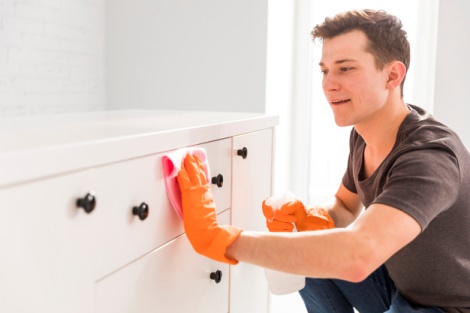  LO SPORTIVO CORRE/SI ALLENA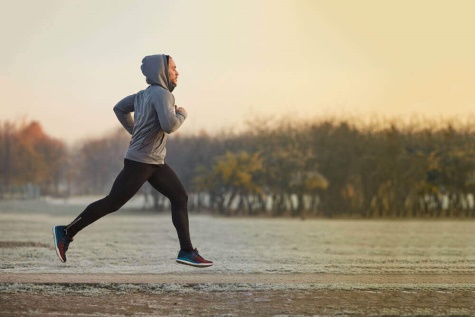  LA MAESTRA PARLA/SPIEGA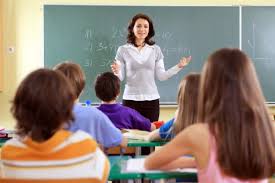 FRASESOGGETTOPREDICATOMATTEO STUDIA MATTEOSTUDIASLENDE IL SOLEIL SOLESPLENDEARRIVA L’AUTOBUSL’AUTOBUSARRIVAIL CANE ABBAIAIL CANEABBAIALA PIOGGIA CADELA PIOGGIACADEIL PAPA’ LAVORAIL PAPA’LAVORALA MAESTRA SPIEGALA MAESTRASPIEGASCRIVE LO STUDENTE LO STUDENTESCRIVEL’AUTISTA GUIDAL’AUTISTAGUIDA